The Jackson Hole Rodeo 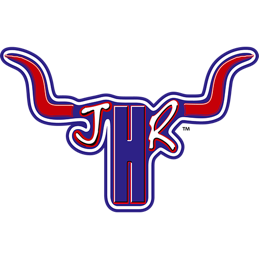 General Release & Waiver of Liability
 & Indemnity AgreementParticipant Name:_____________________ 	Marital Status:	     Single	   MarriedAddress: ____________________City:____________________ State: _____ Zip: ___________Telephone #: _________________________	 Birth date:  _____/ _____/ _____________Height: _______   Weight:______     Driver’s License ST and # __________________________Contact in Case of Emergency: (other than self)Name:  ____________________________ Relationship: _____________Address: _____________________City:___________________ State: _____ Zip: ___________Home Phone: ______________ Work Phone: ______________  Cell Phone: _______________Today’s Date: _____/ _____/ _____________READ CAREFULLY – This is a Legal Document In exchange for being permitted to compete, practice, observe, officiate, work or otherwise participate or any involvement in any manner to any event or activity sanctioned by, promoted by, or affiliated with WW Productions LLC dba Jackson Hole Rodeo, a Wyoming Corporation, whose business address is 7785 Cowboy Way, Jackson Hole, WY 83001, (here in after referred to as either “JHR” or releasees),  I, for myself, my spouse, children, parents, heirs, representatives, agents, next of kin, successors and assigns agree as follows:That I acknowledge that Rodeo activities including but not limited participation in rodeo events such as bull riding, bareback riding, saddle bronc riding, calf and team roping, barrel racing, and steer dogging, as well as training or practices activities such as use of the bucking barrel or other automated or human controlled practice and training devices, are extremely dangerous activities, that participation in and presence at  any JHR venue, event or activity exposes me to serious and substantial hazards and risks of property damage, physical injury and/or death, and that I have been fully warned with regard to all such risks and hazards. I realize that the risks are not restricted to only competing or participating in the activities but also to being in the arena, behind the chutes, in the livestock holding area, pens, in practice areas, and any other area associated with Rodeo activities or events. I have been fully warned and/or am otherwise fully aware of such hazards and risks.  Nevertheless I forever and unconditionally agree to assume all of the hazards and risks present at any JHR activities or events, even if they are caused, in whole or in part, by the negligence of any of the Releasees and do hereby unconditionally and forever discharge, waive, hold harmless, release, and covenant not to sue JHR and its owners, employees, affiliates, directors, officers, members, agents, representatives, judges, bullfighters, volunteers, and contractors together with all other parties or entities involved in the approval, production, organization, conduct, and performance of events and activities for any matter relating to my participation and presence in any events or activities or relating to this waiver and release, from any and all claims, demands, losses, costs, liabilities, and responsibilities arising from or in any way relating to my participation in or presence at JHR events or venues, including any claims, demands, losses, costs, liabilities or other responsibilities that are known or unknown, seen or unforeseen, future or contingent, and whether or not such claims, demands, losses, costs, liabilities, or other responsibilities are occasioned, in whole or in part, by the negligence of the Releasees, or otherwise. That this release covers any injury to my property and any injury to my person, including my death.This agreement covers all associated properties, events, and venues including but not limited to Teton County Fairgrounds, where JHR performs or operates.I understand that I am granted entry to areas not grated to general public including but not limited to the arena, warm–up arenas and areas, holding pens, bucking and roping chutes, shop area, feeding pens and surrounding pasture areas, and practice areas, immediately upon entering any of such areas, and continuously thereafter, I will inspect all portions any Area to which I have access.  I agree that my entry into any Area means that I have inspected such Area and accept the same as being safe and reasonably suited for the purposes of my use.  I agree if, at any time I feel something is unsafe or unsuitable in any Area, I will immediately leave the Area and advise a JHR official of the specific items I believe to be unsafe or unsuitable.That I grant JHR, its affiliates, promoters, stock contractors, photographers, videographers, and or any other party authorized by JHR, including but not limited to, licensees, purchasers, agencies, periodicals, and television/cable networks, the irrevocable right to use, now and anytime in the future, any of the following that arise in connection with my participation in any Jackson Hole Rodeo event:my name, biography, signature, voice, images, likeness, photograph, trade dress, and other public rights; and video footage showing me, in any medium and for any purpose, including but not limited to advertisements, press releases, alterations, transmissions, adaptations, promotions, displays and/or reports. I understand that JHR events may be filmed, reproduced, transmitted, recorded, distributed, altered and/or broadcast on television networks, and I agree that my name, voice, image, likeness, picture and/or other personal characteristics may appear or be displayed on television now and at any time in the future.  I grant to JHR, and its affiliates, and agree that JHR, and its affiliates, own, now and forever, all intellectual property rights, including but not limited to, copyrights, in and to all such broadcasts, films, recordings and/or videos.  Without any additional compensation due from the Jackson Hole Rodeo or any other party, I also grant to JHR the rights, including the right to allow others, at JHR’s sole discretion, to, both now and any time in the future, use, publish, reproduce, display, copy, alter, distribute, transmit, license and/or otherwise use my name, biography, voice, image, likeness, photograph and/or trade dress in any broadcast, film, recording and/or tape used in the promotion and/or advertisement by JHR, even if I don’t take part in any particular event for which the promotion/advertisement is being done; and/or  any JHR produced, licensed or sanctioned product, website, program, and/or other promotional materials.That I agree that the terms and conditions of this agreement and any other agreement I have with JHR are strictly confidential, and I will not disclose any terms to any third party except to any attorney or other advisors necessary to negotiate the terms and conditions of this agreement or perform my obligations under this agreement, provided that such person agrees in writing to be bound by these confidential requirements; or as required by judicial or governmental order, with adequate advance written notice to JHR.I will not now or at any time in the future, directly or indirectly, commence, threaten or prosecute any claim, action, suit or other proceeding against the Releasees, or any of them, arising out of or related to the claims, demands, liabilities and other responsibilities I am by this Agreement assuming, discharging, waiving and releasing. Further, in consideration of being granted access and being able to participate in or be present at the events and activities approved, related or affiliated with JHR, I hereby indemnify and shall continue to indemnify and agree to hold harmless JHR, and all its owners, associates, members, partners, officers, directors, employees, agents, officials, contractors, bullfighters, and all other parties associated with JHR events and activities, from any and all claims, liabilities, actions and costs, asserted, made or threatened by any person including without limitation, any employer, spouse, parent, child, or next of kin against JHR, and all its owners, associates, members, partners, officers, directors, employees, agents, officials, contractors, bullfighters, and all other parties associated with JHR events and activities, in respect to all injuries and damage including without limitation any and  all property damage, personal injury or death occasioned by me by virtue of or arising out of my participation or presence in JHR events and activities. All claims, disputes and controversies arising out of, or relating in any way to my dealings with JHR and/or any dispute arising under this agreement, including any claims brought by any others associated with me, such as my agent, if any, will be resolved by binding Arbitration in Teton County, Wyoming and administered by the American Arbitration Association (AAA).  Arbitration may be initiated by any party by sending a written notice of its intention to arbitrate (“Notice”) to other party and to the AAA.  The notice shall contain a detailed description of the claim, dispute or controversy and the remedy requested.  The arbitration will be conducted before a single independent and impartial arbitrator selected in accordance with the applicable AAA rules.  The arbitrator will deliver the decision or award in writing with a summary of the reasons for the decision or award, and the decision or award shall be final and binding on all parties as to their claim or motion for summary deposition of the claim.  Judgment on the decision or award may be entered by any court having jurisdiction.  Fees and costs of the arbitration will be paid as directed by the arbitrator, or equally divided between the parties if no fee is set and payment obligation determined by the Arbitrator.   This agreement is an election to resolve claims, disputes, and controversies by arbitration rather than the judicial process.  IT IS MY UNDERSTANDING THAT THE PARTIES WAIVE ANY RIGHT TO A JURY TRIAL IN COURT.  The parties understand that the rules applicable to arbitrations and the rights of the parties in arbitrations differ from the rules and rights applicable in court.I agree that this agreement will be construed and enforced according to the laws of the State of Wyoming, without regard to any conflict of Law provision.I agree this agreement is reasonable, and intended to be as permitted by law.  If any portion of this agreement is held to be invalid, I agree that all other provisions will continue in full legal force and effect.That I am signing this agreement after reading it in its entirety, that I understand that it is a legal document, and that I have had sufficient time to review the agreement carefully and to seek the advice of my own attorney, if I so desire.This agreement may only be modified in writing signed by myself and JHR.I, THE UNDERSIGNED, HAVE READ AND VOLUNTARILY SIGN THIS REALEASE AND WAIVER OF LIABILITY AND INDEMNITY AND FURTHER AGREE THAT NO ORAL REPRESENTATIONS, STATEMENTS, OR INDUCMENTS APART FROM THE FOREGOING WRITTEN AGREEMENT HAVE BEEN MADE.I HAVE READ THIS DOCUMENT; I UNDERSTAND IT IS A RELEASE OF ALL CLAIMS.I AGREE THAT WHEN PARTICIPATING IN THE ACTIVITIES AND/OR EVENTS I WILL WEAR ANY AND ALL NECESSARY PROTECTIVE EQUIPMENT ASSOCIATED WITH THE ACTIVITIES. THAT MY FAILURE TO USE PROTECTIVE EQUIPEMENT IS AT MY OWN RISK, WITH THE FULL UNDERSTANDING THAT THE FAILURE TO USE PROTECTIVE EQUIPEMENT MAY INCREASE MY RISK OF HARM AND/OR DEATH. I APPRICIATE AND ASSUME ALL RISKS INHERENT IN THE ACTIVITIES AND EVENTS CONDUCTED BY JHR. I UNDERSTAND AND APPRICIATE THAT THIS IS A LEGAL DOCUMENT AND HAVE BEEN ADVISED TO SEEK LEGAL COUNSEL AND ADVICE PERTAINING TO THE MATTERS RELEASED AND WAIVED HEREIN.Dated this ________________________ day of _______________________20____________________________________________________________________________Printed name________________________________________________________________________Signature